Планосновных мероприятий Управления культурыадминистрации МО «Тахтамукайский район»с 01.01. по 31.01.2021г.Руководитель Управления культурыадминистрации МО «Тахтамукайский район»                                       Ачмиз Р.АИсп.Женетль С.Р.+7(918)-182-60-03РЕСПУБЛИКА АДЫГЕЯУПРАВЛЕНИЕ КУЛЬТУРЫ АДМИНИСТРАЦИИ МО «ТАХТАМУКАЙСКИЙ РАЙОН»385100, аул Тахтамукай, ул. Совмена 3тел. 8(87771)96-0-66E-mail: kultura-taxtamukai@mail.ru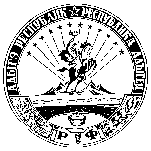 АДЫГЭ РЕСПУБЛИКМУНИЦИПАЛЬНЭ ЗЭХЭТ«ТЭХЪУТЭМЫКЪОЕ РАЙОН»И УПРАВЛЕНИЕ КУЛЬТУР385100, къ. Тэхъутэмыкъуай,ур.Щъэумэным, ыцIэкIэ щытыр, 3тел. 8(87771)96-0-66E-mail: kultura-taxtamukai@mail.ru№Наименование мероприятияДата, времяМесто проведенияОтветственные1«Зимние узоры» конкурс рисунка03.01.21г.11:00ДК, фойе а.ХаштукСхатум Л.Б.Барчо З.А.2«Весёлая игротека» -конкурсно –игровая программа по русским народным сказкам.5.01.21г.11.00Прикубанский СДКПогодин Н.Н.Трахова С.З.3«Только раз в году». Игровая программа для детей.05.01.21г. 11:00СШ №8 а.ПсейтукДжанхот Р.Ю.4«Мы, веселые ребята»развл. программа05.01.21г.11:00ДК, фойе а.ХаштукСхатум Л.Б.Барчо З.А.5«Преданья старины глубиной» игровая программа для детей                                                                                                                                                                                                                                                                                                                                                                                   05.01.21г.14:00СДК а.ШенджийМезужок С.Б.6«Чудеса рождественской ёлки» … развлекательное мероприятие06.01.21г.             16:00СДК а.КозетШурпашева К.Ю.7Развлекательно-познавательная программа «Хочу всё знать»07.01.21г.13:00Прикубанский СДКПогодин Н.Н.Трахова С.З.8«Новогодние встречи друзей» - игровая программа для детей.07.01.21г.          15:00СДК а.КозетШурпашева К.Ю.Чениб А.Р.9«Рожденственская елка» игровая программа07.01.21г17:00СДК а.НатухайБек З.   Хагуп М.Челебий Г. 10«Рожденственская елка» игровая программа07.01.21г17:00СДК а.ОтрадныйБек З.   Хагуп М.Челебий Г. 11«Зимняя сказка». Конкурс рисунка.08.01.21г. 11:00СШ №8 а.ПсейтукДжанхот Р.Ю.12«Обо всем на свете» слайдпрезентация ко дню детского кино08.01.21г.12:00СДК а.ШенджийМезужок С.Б.13«Проводы Деда Мороза и снегурочки»развл.программа09.01.21г.17:00СДК, фойе а.ХаштукСхатум Л.Б.Барчо З.А.14«Как я отдыхал во время зимних каникул» - беседа11.01.21г.17:00СДК, зал а.ХаштукСхатум Л.Б.Барчо З.А.15«В кругу друзей»-чтение национальных народных сказок для детей младшего звена.12.01.21г.12:30СДК а.ПанахесДекуф Л.А.16«Новогодние приключения!» - развлекательно – игровая программа для детей.12.01.21г.              16:00СДК а.КозетЧениб А.Р.17«День вежливости» Познавательная программа для детей.12.01.21г.16:00СДК а.ШенджийМезужок С.Б.18«Пришла коляда» - танцевально – развлекательная программа для взрослых.13.01.21г.17:00СДК а.КозетШурпашева К.Ю.192.«Старый год позади, новый год впереди»Игровая развлекательная пр.13.01.21г18:00СДК а.НатухайБек З.  Хагуп М.Челебий Г. 202.«Старый год позади, новый год впереди»Игровая развлекательная пр.13.01.21г18:00СДК а.ОтрадныйБек З.  Хагуп М.Челебий Г. 21"Мы рисуем зиму» - конкурс детского рисунка.14.01.21г.         12:00ЦНК а.АфипсипАчмиз С.М.22«Жъым к1э къыхэк1ы…»- литературно-музыкальная композиция, посвященная празднованию Старого Нового года по адыгскому обычаю14.01.21г.14:30СДК а.ПанахесДекуф Л.А.Басте Н.С.23Викторина «Страницы родной природы».16.01.21г.14.00Прикубанский СДКПогодин Н.Н.Трахова С.З.24«Играя, отдыхаем!»-конкурсно-игровая программа.16.01.21г.15:00СДК а.ПанахесДекуф Л.А.25«Познавая, украшаем мир» Познавательная программа ко дню детского изобретения.16.01.21г.16:00СДК а.ШенджийМезужок С.Б.26«Будьте все здоровы – защитим себя!» - познавательная беседа.16.01.21г.16:00СДК а.КозетЧениб А.Р.27«Играя и резвясь, встречаем зиму мы»-игровая программа для среднего звена.19.01.21г.12:00СДК а.ПанахесДекуф Л.А.Басте Н.С.28«Веселись детвора» - игровая программа для детей.19.01.21г.           13:30ЦНК а.АфипсипПсавок С.Ю.29«Зимний лес». Экскурсия в тополиную рощу.19.01.21г. 14.30Тополиная роща а.ПсейтукДжанхот Р.Ю.30«Скажем наркотикам - нет…» - познавательный час.20.01.21г.16:00СДК а.КозетШурпашева К.Ю.31«Загадки-обманки» - для детей.21.01.21г.          13:10ЦНК а.АфипсипПсавок С.Ю.32«С днем рождения!»-КВИ (клуб веселых именинников).21.01.21г.15:00СДК а.ПанахесДекуф Л.А.33«Ну очень веселый новый год!»»Игровая програма22.01.21г17:00СДК а.НатухайБек З. Хагуп М.Челебий Г.34«Ну очень веселый новый год!»»Игровая програма22.01.21г17:00СДК а.ОтрадныйБек З. Хагуп М.Челебий Г.35«Новогодние потехи» - игровая программа для детей.23.01.21г.          13:20ЦНК а.АфипсипПсавок С.Ю.,Тлепсук М.В.36«Тырэгушхо, тищысэтехып1»- познавательная программа (беседа), посвященная 78-летию заслуженного артиста РСФСР, народного артиста РА, виртуозного гармониста Кима Тлецерука.23.01.21г.14:30СДК а.ПанахесБасте Н.С.37«Лучший чтец» конкурс чтецов23.01.21г.17:00ДК, зал а.ХаштукСхатум Л.Б.Барчо З.А.38Конкурс чтецов, посвящённый Дню Татьяны.25.01.21г.16:00СДК а.КозетШурпашева К.Ю.39«Правила безопасности зимой» - беседа с детьми.26.01.21г.          13:20ЦНК а.АфипсипПсавок С.Ю., 40«Мы за здоровый образ жизни». Беседа.26.01.21г. 14:30СШ №8 а.ПсейтукДжанхот Р.Ю.41«Хэт нахь 1аз?»-конкурсно-игровая программа.26.01.21г.15:00СДК а.ПанахесДекуф Л.А.42«Дневники говорят» литературный час посвященный памяти жертв Холокоста.26.01.21г.16:00СДК а.ШенджийМезужок С.Б.43«Мы веселые ребята»Конкурс песен27.01.21г17:00СДК а.НатухайБек З. Хагуп М.Челебий Г.44«Мы веселые ребята»Конкурс песен27.01.21г17:00СДК а.ОтрадныйБек З. Хагуп М.Челебий Г.45«День снятия блокады Ленинграда» - тематический час, просмотр фильма о войне.28.01.21г.          14:00ЦНК а.АфипсипПсавок С.Ю., Ачмиз С.М.46«Добрые сказки о зиме» - просмотр сказки для малышей.29.01.21г.          11:00             ЦНК а.АфипсипАчмиз С.М.47«Правила хорошего тона». Познавательная программа.29.01.21г. 14:30СШ №8 а.ПсейтукДжанхот Р.Ю.48«В гостях у Зимушки - Зимы!» - экологическая программа для детей.29.01.21г.16:00СДК а.КозетЧениб А.Р.49«Ленинград в годы блокады» литературно музыкальная программа.29.01.21г.16:00СДК а.ШенджийМезужок С.Б.50«Мой добрый дедушка» - мероприятие, посвященное Дню дедушек для детей.30.01.21г.          12:00ЦНК а.АфипсипАчмиз С.М.,Тлепсук М.В. 51«Танцуют все»-конкурс на лучшего танцора месяца.30.01.21г.13:00СДК а.ПанахесМеремукова Э.Л.52Конкурсная программа «Быстрый, ловкий и умный»30.01.21г.13.30.Прикубанский СДКН.Н.ПогодинС.З. Трахова53«Мы против курения! Будьте все здоровы, защитим себя!»- познавательная программа.30.01.21г.16:00СДК а.КозетШурпашева К.Ю.54«Белый снег пушистый» конкурс рисунков30.01.21г.17:00СДК а.НатухайБек З.  Хагуп М. Челебий Г. Хакурате З.55«Личная гигиена»Беседа 30.01.21г.17:00ДК, зал а.ХаштукСхатум Л.Б.Фельдшер 56«Белый снег пушисиый»Конкурс рисунков30.01.21г17:00СДК а.Отрадный Бек З.  Хагуп М. Челебий Г. Хакурате З.